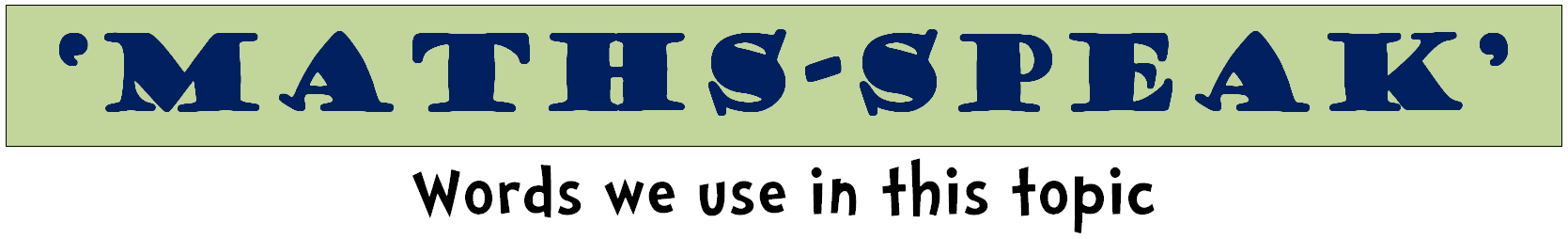 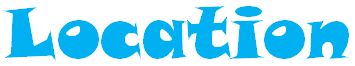 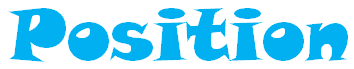 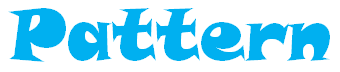 Placeleftcentrecentrerightdirectioncompasscompassmapnorthsouthsouthrouteeastwestwestjourneyco-ordinatespathpathgridpositionplanplanrotatehorizontalverticalverticaldiagonaltowardsmovementmovementaway fromdirectdestinationdestinationarriveclockwiseclockwiseanti-clockwiseanti-clockwiseforwardbackwardbackwardsidewaysturn, whole turn, half turn, quarter turnturn, whole turn, half turn, quarter turnturn, whole turn, half turn, quarter turnturn, whole turn, half turn, quarter turncloseclosercloserclosestfarfurtherfurtherfurthestnearnearernearernearestabovehalf wayhalf waybelowfrontcentrecentrebackbeforebetweenbetweenafterbesidenext tonext tooppositeaheadin frontin frontbehindoverunderunderunderneathuparoundarounddownoutsidethroughthroughinsidebottomsidesidetoptoacrossacrossfromonplaceplaceoffinalongalongoutclose toapartapartfar awayascend, ascendingascend, ascendingdescend, descendingdescend, descendingstartmiddlemiddlefinishrepeatcontinuecontinuecreatechangefitfitfindarrangerearrangerearrangeswapseparateplaceplacechooseflipslideslideturncount byskip countskip countsymmetrynumber patternnumber patterntessellatetessellatefirstsecondthirdfourthfifthsixthseventheighthninthtentheleventhtwelfththirteenthtwentiethhundredthplacesecond lastlastordersequenceposition